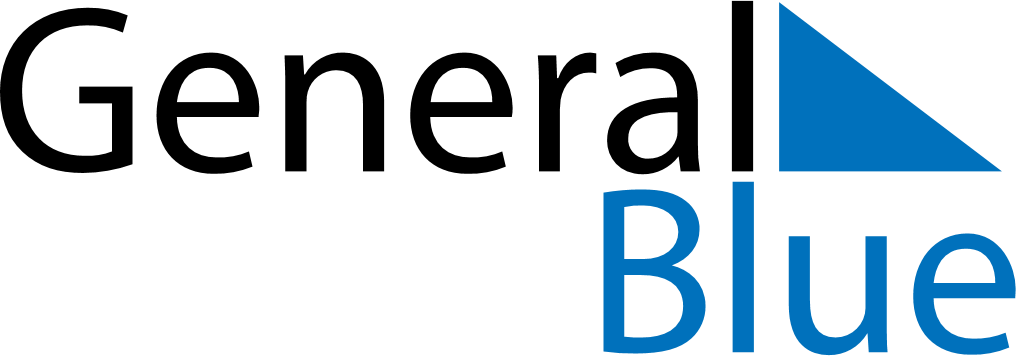 Colombia 2023 HolidaysColombia 2023 HolidaysDATENAME OF HOLIDAYJanuary 1, 2023SundayNew Year’s DayJanuary 9, 2023MondayEpiphanyMarch 20, 2023MondaySaint JosephApril 2, 2023SundayPalm SundayApril 6, 2023ThursdayMaundy ThursdayApril 7, 2023FridayGood FridayApril 9, 2023SundayEaster SundayMay 1, 2023MondayLabour DayMay 22, 2023MondayAscension DayJune 12, 2023MondayCorpus ChristiJune 19, 2023MondaySacred HeartJuly 3, 2023MondaySaints Peter and PaulJuly 20, 2023ThursdayIndependence DayAugust 7, 2023MondayBattle of BoyacáAugust 21, 2023MondayAssumptionOctober 16, 2023MondayColumbus DayNovember 6, 2023MondayAll Saints’ DayNovember 13, 2023MondayIndependence of CartagenaDecember 8, 2023FridayImmaculate ConceptionDecember 25, 2023MondayChristmas Day